363120,  ст. Архонская, ул. Ворошилова, 44, 8 (867 39) 3 12 79, e-mail: tchernitzkaja.ds23@yandex.ruТема: «Формирование привычки к здоровому образу жизни обучающихся на основе построения современных моделей взаимодействия ДОУ и семьи»«Изготовление нестандартного оборудования для стимулирования и сохранения здоровья дошкольников»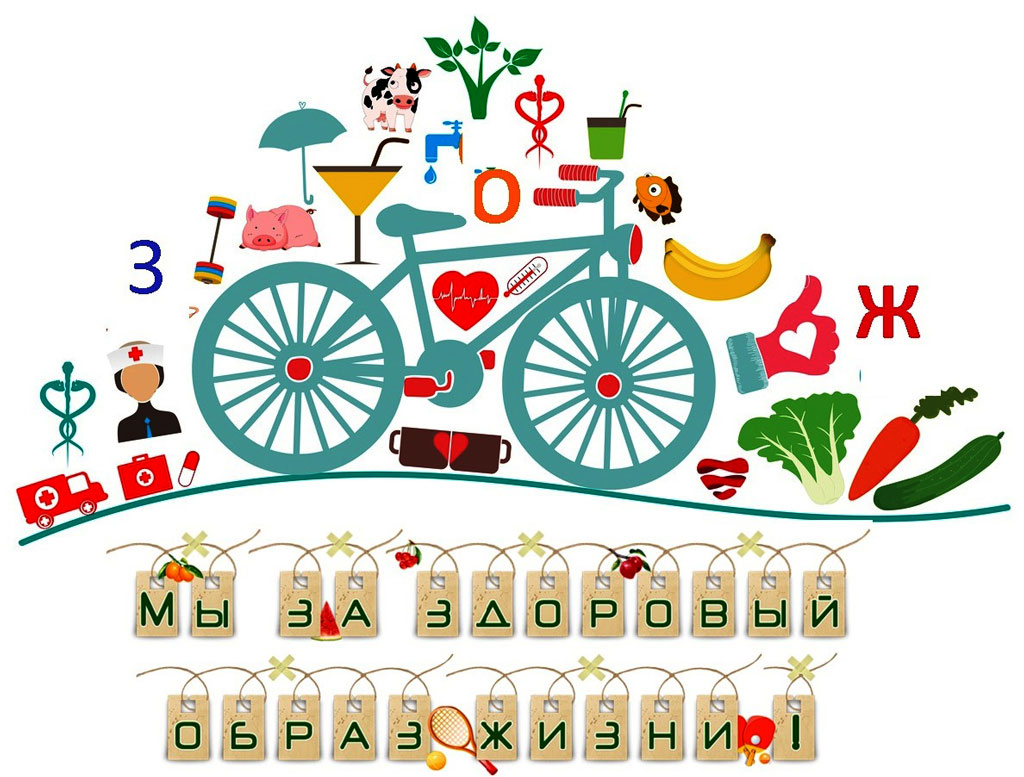 Подготовили: Лакиза Ю.П. и Петрина Н.Н.ст.Архонская, 2022 годЦель: Популяризировать нетрадиционные формы работы при выполнении корригирующей гимнастики с детьми.Задачи:1. Систематизировать образовательную работу по областям «Физическая культура» и «Здоровье».2. Активизировать взаимодействие всех специалистов в ДОУ.3. Повысить профессиональную компетентность педагогов, психолого-педагогические знания в области здоровье сбережения.4. Развивать творческий потенциал педагогов, инициативность, активность, ответственность.Ход мастер-класса:- Добрый день, уважаемые коллеги! Вначале нашего выступления мне хотелось бы рассказать вам одну легенду: Жил на свете мудрец, который знал всё. Но один его ученик захотел доказать обратное. Что он сделал? Зажав в ладонях бабочку, он спросил: “Скажи, мудрец, какая бабочка у меня в руках: мёртвая или живая?” А сам думает: “Скажет живая – я ее омертвлю, скажет мёртвая – выпущу”. Мудрец, подумав, ответил:- Как вы считаете, что ответил мудрец? «Всё в твоих руках».- Важно, чтобы в наших руках ребенок чувствовал себя: любимым, нужным, а главное – успешным. Действительно, всё в наших руках. Успех, как известно, рождает успех.Тема нашего мастер-класса: «Изготовление нестандартного оборудования для стимулирования и сохранения здоровья дошкольников».№ 1. Физкультурная разминка с листом А4Наш мастер-класс я начну с физкультурной разминки. Существует множество вариантов разминки, это могут быть: эстафеты, разминки в движении с упражнениями для рук и ног, комплексы упражнений на фитболах, подвижные игры, степ-аэробика.Показываю конверт с письмом от «Весёлого ветерка»Я весёлый ветерокШлю в подарок вам листок.Интересно с ним игратьПостарайтесь угадать,Чем листочек может стать.Возьмите свои листочки в руки. Поиграем с ними.ОРУ с листом бумаги.Дети встают в произвольном порядке, лицом к инструктору.1. «Подзорная труба».- Инструктор предлагает из листа бумаги скрутить подзорную трубу.И.п. - ноги на ширине плеч. Труба в двух руках. Руки опущены вниз.1 - приложить трубу к глазу2 - откинуть голову назад, посмотрев в трубу наверх3 - поставить голову прямо.4 - И.п. (6-7раз)2. «Смотрим по сторонам».И.п. - ноги на ширине плеч, труба в двух руках внизу.1- Приложить трубу к глазу и сделать поворот вправо.2 – И.п.3-4 - тоже самое поворот влево. (6-7 раз)3. «Наклоны вниз».И.п. - ноги на ширине плеч, труба в руках внизу.1 - приложить трубу к глазу, сделать наклон к правой ноге, посмотреть через          трубу на носок правой ноги.2 – И.п.3-4 - тоже самое, наклон к левой ноге. (6 раз)4. «Приседания на пятки ног».И.п. - стоя на коленях, хват трубы двумя руками по краям, руки опущены вниз.1 - сесть на пятки руки вытянуть вперёд.2 – И.п.3-4 - тоже самое. (7 раз)5. «Потянулись».И.п.- сидя, ноги вытянуты вперёд вместе. Хват трубы тот же.1- Разомкнуть ноги врозь потянуться вперёд, коснуться трубой пола между ног.2 – И.п.3-4 - тоже самое. (7 раз)6. «Прыжки с листочка на листок».И.п. - ноги вместе, руки на поясе. Развернуть лист бумаги и положить на пол уног.1-2-3-4 - прыжки на двух ногах с листка на листок. (7-8 сек)Какую любимую детскую игрушку и в тоже время физкультурное пособиеможно быстро сделать из листа бумаги? (Мяч)Мы листочек трем, трем – трем листок двумя руками.Мы листочек мнем, мнем – мнем листок двумя руками.Мы в руках его катаем – катаем в руках как шарик.И сильней его сжимаем – сдавливаем в кулачке.Получился, вот комок – показать комок на ладошке.Поиграй в него дружок – бросание комков друг в друга.Вот как интересно мы размялись с обычным листочком.Главное условие для полноценного развития детей – это окружающая их среда, которая позволяет обеспечить максимальный психологический комфорт для каждого ребёнка, даёт право на свободный выбор деятельности, способов её осуществления и взаимодействия с окружающими.Развивающая предметно-пространственная среда включает в себя и нестандартное физкультурное оборудование, стимулирующее интерес детей, желание двигаться, вызывающее радость и положительные эмоции. Материалы для изготовления такого оборудования разнообразны и малозатратны, можно использовать всё то, что наверняка найдётся в любом доме из ряда ненужных вещей. Эти, бесполезные на первый взгляд, предметы могут превратиться в забавные игрушки и пособия для выполнения различных упражнений и корригирующих гимнастик.  Использование ярких цветных пособий повышает у детей интерес к занятиям, придает им необходимую эмоциональную окраску.При изготовлении пособий необходимо соблюдать несколько правил:1. Пособие должно быть эстетичным;2. Не травмоопасным;3. По мере возможности долговечным;4. Легко подвергаться санитарной обработке.Сегодня мы хотим представить вашему вниманию несколько вариантов нестандартного оборудования для занятий физкультурой в детском саду из бросового материала своими руками. На первый взгляд это всего лишь поделки, но в работе они незаменимые помощники. Интерес детей к различным новшествам вызывает положительные эмоции и это тонизирует организм в целом. Фантазия педагога – это огромное море разнообразных идей. Нам бы хотелось добавить в ваше море несколько капель свежих идей.Пальчиковая гимнастика с использованием карандаша «Веселый карандаш»Карандаш в руках катаю, между пальчиков верчу.Непременно каждый пальчик, быть послушным научу.1 упражнениеКарандаш, в руках катаем и ладошки согреваем.Зажать пособие между ладонями и прокатывать его между соединенными ладонями.2 упражнениеКарандаш кручу я ловко, в школе мне нужна сноровка.Вращать пособие между пальцами.3 упражнениеВзять пособие за низ правой и левой рукой, большим и указательным пальцами.Перебирать пальцами вдоль карандаша от одного конца до другого. 4 упражнениеКарандаш я подержу, в гости к пальчику приду.Передача пособия каждому пальчику поочередно из правой руки в левую. Сжать пособие большим пальцем правой руки и передать большому пальцу левой руки и т. д.(Показать на слайдах и вживую другие пособия.)В заключении хочется отметить, что использование нетрадиционного оборудования имеет огромную вариативность и интегративность. Оно выполняет сразу несколько задач: укрепляет здоровье детей и способствует повышению настроения, снимает напряжение. А играть с таким оборудованием – одно удовольствие!Спасибо всем за внимание. Мы желаем вам дальнейших профессиональных успехов и достижений.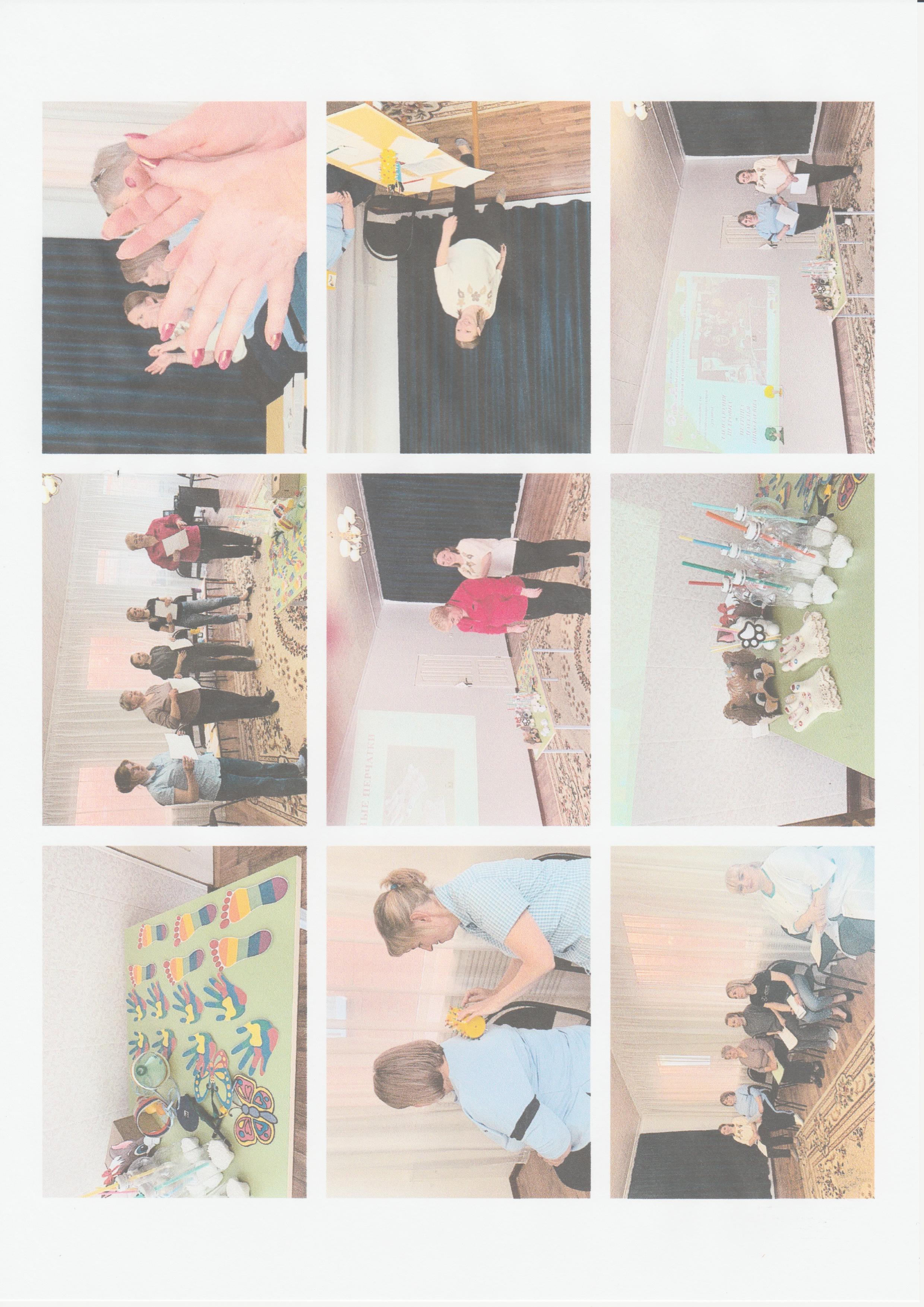 МУНИЦИПАЛЬНОЕ БЮДЖЕТНОЕ ДОШКОЛЬНОЕ ОБРАЗОВАТЕЛЬНОЕ
 УЧРЕЖДЕНИЕ «ДЕТСКИЙ САД №23  СТ. АРХОНСКАЯ»МУНИЦИПАЛЬНОГО ОБРАЗОВАНИЯ - ПРИГОРОДНЫЙ РАЙОНРЕСПУБЛИКИ СЕВЕРНАЯ ОСЕТИЯ – АЛАНИЯ УТВЕРЖДАЮЗаведующая  МБ ДОУ«Детский сад №23 ст. Архонская»
________________ Л.В. Черницкая
